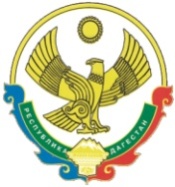 РЕСПУБЛИКА  ДАГЕСТАНСОБРАНИЕ   ДЕПУТАТОВГОРОДСКОГО ОКРУГА «ГОРОД КАСПИЙСК»368300, РД, г. Каспийск, ул. Орджоникидзе, 12, тел. 8 (246) 5-12-88, факс 8 (246) 5-12-88  сайт: kasp.info@yandex.ru. 8 февраля  2017 года	РАСПОРЯЖЕНИЕ № 1«О созыве шестнадцатой очередной сессииСобрания депутатов городскогоокруга «город Каспийск»  шестого созыва»I.Созвать шестнадцатую очередную сессию Собрания депутатов городского округа «город Каспийск» шестого созыва 16 февраля 2017  года  в 10-00 часов в актовом зале здания администрации городского округа «город  Каспийск».II.Внести на рассмотрение Сессии следующие вопросы:1.Отчет Главы городского округа «город Каспийск» за 2016 год.2.Отчет начальника ОМВД РФ по городу Каспийск по итогам работы отдела за 2016 год.3.О принятии Положения об Управлении записи актов гражданского состояния Администрации городского округа «город Каспийск» в новой редакции.III.Для предварительного рассмотрения Повестки дня сессии созвать Президиум Собрания депутатов городского округа «город  Каспийск» 15 февраля 2017 года в 10-00 часов в кабинете Собрания депутатов городского округа «город Каспийск».Председатель Собрания депутатов 		городского округа «город Каспийск»                                            А.Джаватов